Name of Journal: World Journal of Clinical CasesManuscript NO: 79840Manuscript Type: LETTER TO THE EDITORImmunoglobulin G4 associated autoimmune cholangitis and pancreatitis and nivolumabJoob B et al. IgG4, cholangitis and pancreatitis and nivolumabBeuy Joob, Viroj WiwanitkitBeuy Joob, Consultant, Sanitation1 Medical Academic Center, Bangkok 106000, ThailandViroj Wiwanitkit, Community Medicine, Dy Patil University, Pune 7439393, IndiaAuthor contributions: Joob B gave ideas, wrote, analyzed, revised and approved for final submission; Wiwanitkit V gave ideas, revised, supervised and approved for final submission.Corresponding author: Beuy Joob, PhD, Adjunct Professor, Senior Researcher, Consultant, Sanitation1 Medical Academic Center, Bangkok, Bangkok 106000, Thailand. beuyjoob@hotmail.comReceived: September 8, 2022Revised: October 18, 2022Accepted: November 25, 2022Published online: December 16, 2022AbstractThis letter to editor discussing on the publication on immunoglobulin G4 associated autoimmune cholangitis and pancreatitis following the administration of nivolumab. Concerns on confounding factors are raised and discussed. Key Words: Immunoglobulin G4; autoimmune; Cholangitis; Pancreatitis; Nivolumab©The Author(s) 2022. Published by Baishideng Publishing Group Inc. All rights reserved. Citation: Joob B, Wiwanitkit V. Immunoglobulin G4 associated autoimmune cholangitis and pancreatitis and nivolumab. World J Clin Cases 2022; 10(35): 13146-13147URL: https://www.wjgnet.com/2307-8960/full/v10/i35/13146.htmDOI: https://dx.doi.org/10.12998/wjcc.v10.i35.13146Core Tip: This letter to editor discussing on the publication on immunoglobulin G4 associated autoimmune cholangitis and pancreatitis following the administration of nivolumab. Concerns on confounding factors are raised and discussed.TO THE EDITORWe would like to share ideas on the publication “Immunoglobulin G4 associated autoimmune cholangitis and pancreatitis following the administration of nivolumab: A case report.” In a patient who had nivolumab treatment for anal squamous cell carcinoma, Agrawal et al[1] documented a case of immune-related pancreatitis and cholangiopathy. The patient's IgG4 Levels were normal at the time of presentation[1]. Nivolumab was probably what caused this case of IgG4-related cholangitis and pancreatitis, according to Agrawal et al[1].We both believe that the clinical problem in this case may be related to the nivolumab. Recognizing the potential confounding impact of co-morbidity is necessary, though. For instance, a parasite infection may be the primary cause of pancreatitis and cholangitis in a tropical environment. For a conclusive diagnosis, a thorough study is required to rule out all alternative options[2]. It is challenging to draw a firm judgment without knowing the case's health or immune status prior to the injection of nivolumab.In conclusion, IgG4-related cholangitis and pancreatitis developed after the administration of nivolumab, according to a case report that was mentioned. Nivolumab may have generated IgG4 Linked cholangitis and pancreatitis based on time course, however even pathologic evidence cannot prove the participation of IgG4-associated cholangitis and pancreatitis and nivolumab. In order to get a firm diagnosis, all potential treatments for comorbidities must be ruled out.REFERENCES1 Agrawal R, Guzman G, Karimi S, Giulianotti PC, Lora AJM, Jain S, Khan M, Boulay BR, Chen Y. Immunoglobulin G4 associated autoimmune cholangitis and pancreatitis following the administration of nivolumab: A case report. World J Clin Cases 2022; 10: 7124-7129 [PMID: 36051149 DOI: 10.12998/wjcc.v10.i20.7124]2 Jani N, Buxbaum J. Autoimmune pancreatitis and cholangitis. World J Gastrointest Pharmacol Ther 2015; 6: 199-206 [PMID: 26558153 DOI: 10.4292/wjgpt.v6.i4.199]FootnotesConflict-of-interest statement: The authors declare for no conflict of interest.Open-Access: This article is an open-access article that was selected by an in-house editor and fully peer-reviewed by external reviewers. It is distributed in accordance with the Creative Commons Attribution NonCommercial (CC BY-NC 4.0) license, which permits others to distribute, remix, adapt, build upon this work non-commercially, and license their derivative works on different terms, provided the original work is properly cited and the use is non-commercial. See: https://creativecommons.org/Licenses/by-nc/4.0/Provenance and peer review: Unsolicited article; Externally peer reviewed.Peer-review model: Single blindPeer-review started: September 8, 2022First decision: October 12, 2022Article in press: November 25, 2022Specialty type: ImmunologyCountry/Territory of origin: ThailandPeer-review report’s scientific quality classificationGrade A (Excellent): 0Grade B (Very good): BGrade C (Good): CGrade D (Fair): 0Grade E (Poor): 0P-Reviewer: Kaneko J; Notohara K, Japan S-Editor: Ma YJ L-Editor: A P-Editor: Ma YJ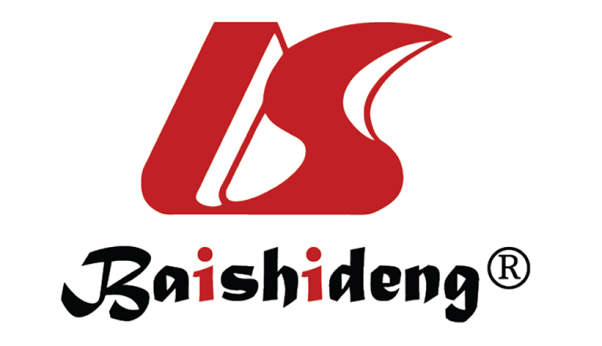 Published by Baishideng Publishing Group Inc7041 Koll Center Parkway, Suite 160, Pleasanton, CA 94566, USATelephone: +1-925-3991568E-mail: bpgoffice@wjgnet.comHelp Desk: https://www.f6publishing.com/helpdeskhttps://www.wjgnet.com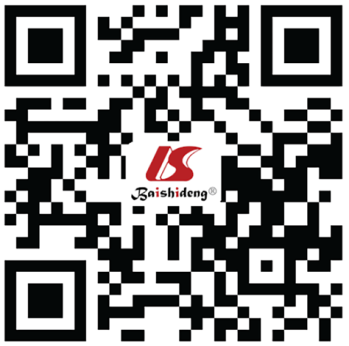 © 2022 Baishideng Publishing Group Inc. All rights reserved.